7	рассмотреть возможные изменения и другие варианты в связи с Резолюцией 86 (Пересм. Марракеш, 2002 г.) Полномочной конференции о процедурах предварительной публикации, координации, заявления и регистрации частотных присвоений, относящихся к спутниковым сетям, в соответствии с Резолюцией 86 (Пересм. ВКР-07) в целях содействия рациональному, эффективному и экономному использованию радиочастот и любых связанных с ними орбит, включая геостационарную спутниковую орбиту;7(C)	Вопрос C − Вопросы, по которым в МСЭ-R был достигнут консенсус и определен единственный методВопрос C представляет собой набор нескольких различных тем, считающихся однозначными, в отношении которых в МСЭ-R был достигнут консенсус и определен один метод решения. Вопросы касаются таких аспектов, как устранение несоответствий в регламентарных положениях, уточнение некоторой существующей практики или повышение прозрачности регламентарного процесса.Вопрос C3Вопрос С3 касается последствий, связанных с отсутствием ответа на письма Бюро, инициированные просьбой об оказании помощи со стороны заявляющей администрации, которая хотела бы включить территории зарубежной администрации в зону обслуживания своего присвоения в соответствии с § 6.6 Приложения 30В к РР.Базовая информацияАдминистрация, намеревающаяся преобразовать выделение в соответствии с Приложением 30B к РР в присвоение, ввести дополнительную систему или изменить характеристики присвоения в Списке Приложения 30B к РР, должна представить в Бюро информацию, указанную в Приложении 4 к РР. По получении заявки Бюро рассматривает и публикует ее в Специальной секции ИФИК БР. Помимо прочего, в данной Специальной секции может содержаться два типа требований к процессу получения согласия затронутых администраций:–	чьи выделения в Плане Приложения 30B или присвоения в Списке Приложения 30B либо выделения или присвоения, уже рассмотренные Бюро, считаются затронутыми (требования, определенные согласно § 6.5 Приложения 30B); или–	территория которых была включена в зону обслуживания рассматриваемого присвоения (требования, связанные с § 6.6 Приложения 30B).Важно отметить, что в рамках действующих регламентарных положений в Приложении 30B к РР предусмотрено конкретное положение (§ 6.13) об обращении за помощью к Бюро в случае отсутствия ответа со стороны затронутой администрации, определенной согласно § 6.5 Приложения 30B к РР, в течение четырехмесячного периода, установленного для представления замечаний. В случае отсутствия ответа на письма Бюро, инициированные согласно §§ 6.13, 6.14 и 6.14bis Приложения 30B к РР, будет считаться, что данная администрация, определенная согласно § 6.5 Приложения 30B к РР, предоставила свое согласие в соответствии с § 6.15 Приложения 30B к РР. Однако ни одно из вышеуказанных положений (§§ 6.13–6.15) неприменимо в случае затронутых администраций, определенных согласно § 6.6 Приложения 30B к РР. Фактически в Приложении 30B к РР не предусмотрен единый регламентарный механизм обращения в Бюро за помощью в данном случае. Что касается обращения за помощью в Бюро по вопросу, связанному с включением территории той или иной администрации, то заявляющая администрация в своем запросе, адресованном Бюро, и само Бюро в своих последующих письмах затронутой администрации должны ссылаться на пункт 13.1 РР по данному вопросу. Кроме того, в действующем Регламенте радиосвязи не предусмотрены какие-либо действия со стороны Бюро в отношении администрации, не отвечающей на любое из его писем, инициированных согласно пункту 13.1 РР. Это подразумевает, что включение территории администрации, определенной согласно § 6.6 Приложения 30B к РР, может произойти лишь при наличии официального согласия соответствующей администрации и ни при каких обстоятельствах не может являться следствием отсутствия ответа на первоначальный запрос о включении ее территории или на последующие письма Бюро по этому вопросу.Был определен один единственный метод решения этого Вопроса. Метод заключается в добавлении нового положения в Статью 6 Приложения 30B к РР, для того чтобы ясно установить, что §§ 6.13−6.15 Приложения 30B к РР неприменимы в контексте требований, связанных с § 6.6 Приложения 30B к РР.ПРИЛОЖЕНИЕ 30B  (ПЕРЕСМ. ВКР-15)Положения и связанный с ними План для фиксированной спутниковой службы в полосах частот 4500–4800 МГц, 6725–7025 МГц, 
10,70–10,95 ГГц, 11,20–11,45 ГГц и 12,75–13,25 ГГцСТАТЬЯ  6     (Пересм. ВКР-15)Процедуры для преобразования выделения в присвоение, 
для введения дополнительной системы или для изменения 
присвоения в Списке1, 2     (ВКР-15)ADD	IAP/11A19A3A3/1#500696.15bis	Порядок действий, описанный в §§ 6.13–6.15, не применяется к согласию, запрошенному в соответствии с § 6.6.     (ВКР-19)Основания:	Изменения необходимы в целях четкого указания на то, что к администрациям, определенным согласно § 6.6 Приложения 30В, неприменимы §§ 6.13–6.15 Приложения 30В. ______________Всемирная конференция радиосвязи (ВКР-19)
Шарм-эль-Шейх, Египет, 28 октября – 22 ноября 2019 года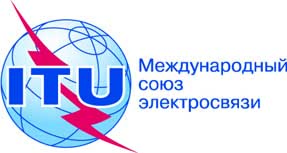 ПЛЕНАРНОЕ ЗАСЕДАНИЕДополнительный документ 3
к Документу 11(Add.19)(Add.3)-R13 сентября 2019 годаОригинал:	английский/
	испанскийГосударства – члены Межамериканской комиссии по электросвязи (СИТЕЛ)Государства – члены Межамериканской комиссии по электросвязи (СИТЕЛ)Предложения для работы конференцииПредложения для работы конференцииПункт 7(C) повестки дняПункт 7(C) повестки дня